2022  13th  Annual Fall Brawl   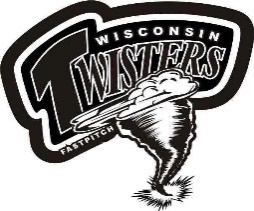         September 24-25LOCATION:	Raymond Elementary School Diamonds – Raymond WI2659-76th Street, Franksville WI 53126 (HWYU)AGE CLASSIFICATIONS:	14U, 16U, 18U  AGE ELIGIBILITY:	Age as of January 1stFORMAT:	Four Game Guarantee – Tournament Schedule Will be Dependent on                                                            Number of teams per age classification (Maximum 18-20 Teams Total)RULES: 	USA / ASA Fastpitch Softball with modifications noted in tournament rulesENTRY FEE: 	$500 Registration Deadline September 11th 	$450 Early Bird Discount, if registered and paid by August 31st ,2022         TOURNAMENT 	Rosie Olle 1-262-994-0320DIRECTOR:	Email:  rolle082397@gmail.comONE ENTRY FORM PER TEAM PLEASE….MORE CAN BE DOWNLOADED AT                                                www.wisconsintwistersfastpitch.comThis tournament is a great opportunity for team getting ready for next season. Teams moving up to next level are encouraged to play up. Depending on team amounts, we may reserve the right to have a combined age level~ only if needed. Please contact the tournament director with questions. ENTRY FORM – PLEASE PRINT AND MAIL INTeam Name:	 	Age Bracket:	14U 	16U 	18U 	Head Coach:  	Asst. Coach:  	USA / ASA Affiliated:	YES  	NO	 	MAKE CHECKS  PAYABLE TO:   WISCONSIN  TWISTERS  FASTPITCHSEND TO:	 Wisconsin Twisters Fall BrawlAttn:  Rosie Olle7408 Paul Bunyon Rd. Racine, WI 53402 Phone Number: E-mail Address: